MO 300-1183 (06/16)	ORIGINAL – Attach to Monthly Report and Submit to Section Leader, FILE/Construction Correspondence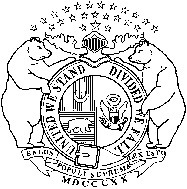 STATE OF OFFICE OF ADMINISTRATIONDIVISION OF FACILITIES MANAGEMENT, DESIGN AND CONSTRUCTIONWEEKLY FIELD REPORTSTATE OF OFFICE OF ADMINISTRATIONDIVISION OF FACILITIES MANAGEMENT, DESIGN AND CONSTRUCTIONWEEKLY FIELD REPORTPROJECT NUMBERSTATE OF OFFICE OF ADMINISTRATIONDIVISION OF FACILITIES MANAGEMENT, DESIGN AND CONSTRUCTIONWEEKLY FIELD REPORTSTATE OF OFFICE OF ADMINISTRATIONDIVISION OF FACILITIES MANAGEMENT, DESIGN AND CONSTRUCTIONWEEKLY FIELD REPORTDATEPROJECT TITLE & LOCATIONPROJECT TITLE & LOCATIONPROJECT TITLE & LOCATIONWEEK OF:GENERAL DESCRIPTION OF WORK GENERAL DESCRIPTION OF WORK GENERAL DESCRIPTION OF WORK GENERAL DESCRIPTION OF WORK NOTE ACTIONS AND NOTIFICATIONS BY FMDC CONSTRUCTION REPRESENTATIVE, DESIGNER, AND FACILITY DURING SITE VISITS AND ITEMS REQUIRING VERIFICATIONS/ACTIONSNOTE ACTIONS AND NOTIFICATIONS BY FMDC CONSTRUCTION REPRESENTATIVE, DESIGNER, AND FACILITY DURING SITE VISITS AND ITEMS REQUIRING VERIFICATIONS/ACTIONSNOTE ACTIONS AND NOTIFICATIONS BY FMDC CONSTRUCTION REPRESENTATIVE, DESIGNER, AND FACILITY DURING SITE VISITS AND ITEMS REQUIRING VERIFICATIONS/ACTIONSNOTE ACTIONS AND NOTIFICATIONS BY FMDC CONSTRUCTION REPRESENTATIVE, DESIGNER, AND FACILITY DURING SITE VISITS AND ITEMS REQUIRING VERIFICATIONS/ACTIONSSPECIFIC UNRESOLVED PROBLEMSSPECIFIC UNRESOLVED PROBLEMSSPECIFIC UNRESOLVED PROBLEMSSPECIFIC UNRESOLVED PROBLEMSPREPARED BYPREPARED BYPREPARED BYPREPARED BYFMDC CONSTRUCTION REPRESENTATIVE (PRINT NAME)FMDC CONSTRUCTION REPRESENTATIVE (PRINT NAME)SignatureSignature